MOJ NAČRT ODPORNOSTI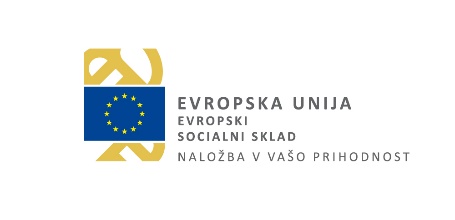 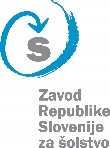 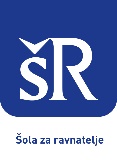 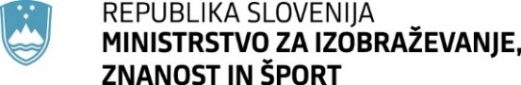                                                                     (Alberts, Poole 2020)                                                          Naloga: Opišite zahtevno situacijo, s katero se trenutno soočate.------------------------------------------------------------------------------------------------------------------------------------------------------------------------------------------------------------------------------------------------------------------------------------------------------------------------------------------------------------------------------------------------------------------------------------------------------------------------------------------------------------------------------------------------------------------------------------------------------------------------------------------------------------------------------------------------------------------------------------------------------------------------------------------------------------------------------------------------------------------------------------------                              PODPORA,                     ki vas drži pokonciSTRATEGIJE,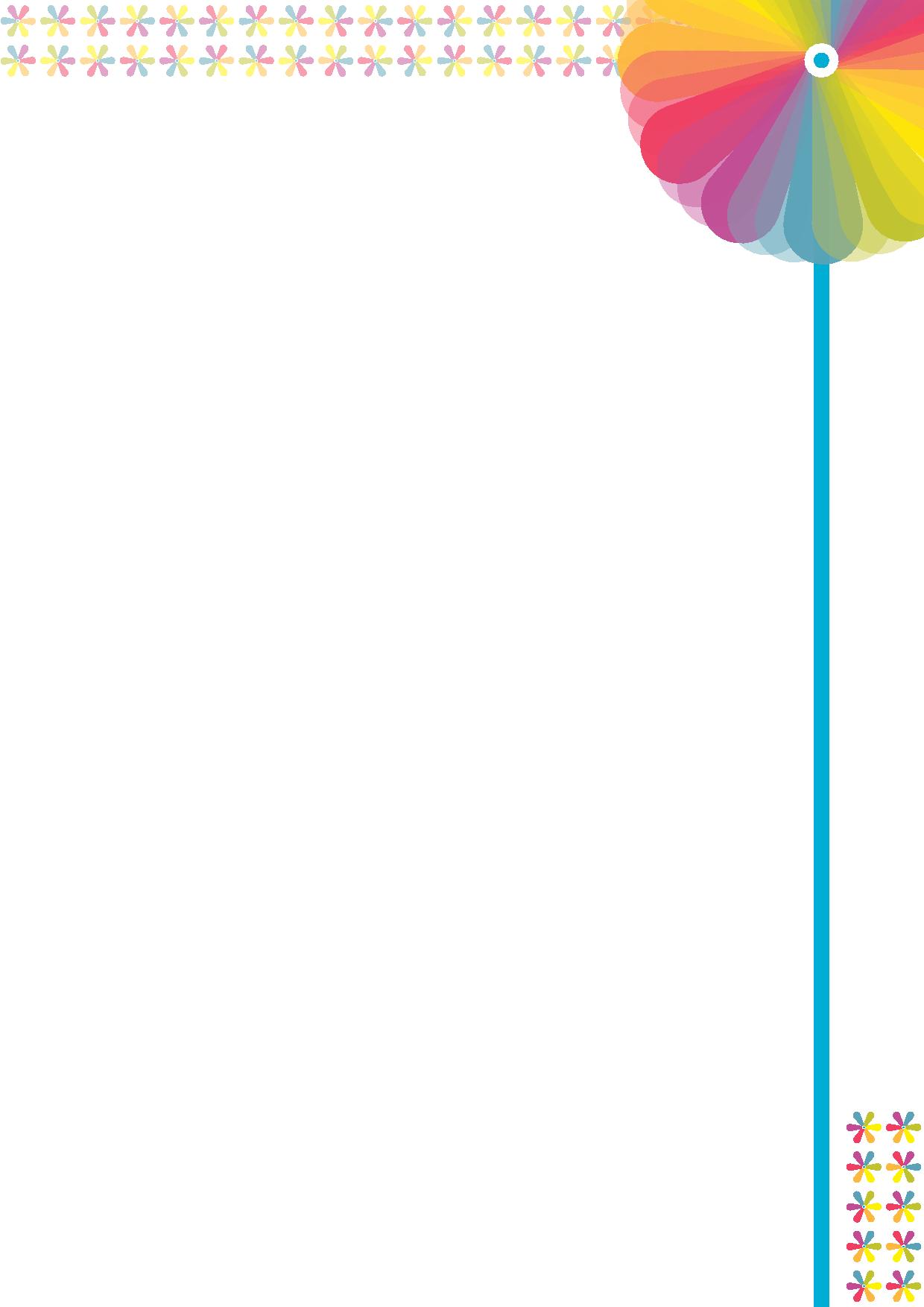 ki vas vodijo naprej MODROST,Ki vam daje tolažbo in upanjeISKANJE REŠITEV,ki jih kažete z vašim vedenjem